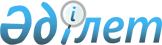 Қазақстан халқы Ассамблеясының отыз үшінші сессиясын шақыру туралыҚазақстан Республикасы Президентінің 2024 жылғы 20 наурыздағы № 132 Өкімі.
      1. Қазақстан халқы Ассамблеясының отыз үшінші сессиясы 2024 жылғы 24 – 25 сәуірде Астана қаласындағы Президенттік орталықта "Бірлік. Жасампаздық. Өрлеу" күн тәртібімен шақырылсын.
      2. Қазақстан Республикасының Үкіметі Қазақстан халқы Ассамблеясының отыз үшінші сессиясын өткізуді ұйымдастыру жөнінде шаралар қабылдасын.
					© 2012. Қазақстан Республикасы Әділет министрлігінің «Қазақстан Республикасының Заңнама және құқықтық ақпарат институты» ШЖҚ РМК
				
      Қазақстан РеспубликасыныңПрезиденті

Қ.Тоқаев
